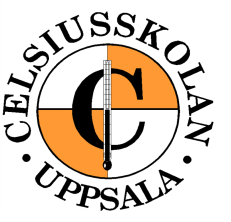 Utvecklingssamtal 1 (hösten åk 1)Namn: ____________________________________________________Klass: _____________	Datum: ____/__________  Tid: __________Beskriv hur du upplevt övergången från grundskola till gymnasieskola. Ange t ex vad som är nytt, vad som är likadant, vad som har överraskat etc.Hur trivs du på skolan och med programmet? Vad påverkade ditt val?Vilka förväntningar har du på Celsius? Hur upplever du din kontakt med mentor? Vad har du för mål med din utbildning?Ringa in en siffra!                                         Instämmer inte alls     Instämmer helt    Jag tar ansvar för mina studier	            ( 1 )              ( 2 )         ( 3 )        ( 4 )Min närvaro är god		              ( 1 )              ( 2 )         ( 3 )        ( 4 )                                          Jag kan organisera mitt arbete                              ( 1 )              ( 2 )         ( 3 )        ( 4 )        Jag hinner klart i tid                                              ( 1 )              ( 2 )         ( 3 )        ( 4 )        Min studieteknik är bra                                         ( 1 )              ( 2 )         ( 3 )        ( 4 )        Jag är bra på att formulera mig  skriftligt              ( 1 )              ( 2 )         ( 3 )        ( 4 )Jag är bra på att uttrycka mig  muntligt                 ( 1 )              ( 2 )         ( 3 )        ( 4 )        Har du haft extra stöd förut, om ja – vilken form av stöd? Hur ser din fritid ut? Hur har du lagt upp dina studier hemma?På vilket sätt du lär du dig bäst?Vad upplever du som positivt här på skolan?Har du upplevt något negativt? Hur upplever du situationen i klassen? Finns det någon i skolan eller i klassen som du tror känner sig utanför? Är det något annat du vill att jag som mentor ska känna till?Vad behöver du arbeta extra mycket med till nästa samtal? Sätt upp ett eller flera mål. Hur ska du nå dessa mål? Vem ansvarar för att du når dit?Samtal har ägt rum, datum…………………..………………………………   …………………………….  …………………………..Underskrift elev                          Vårdnadshavare/förälder                   Mentor      